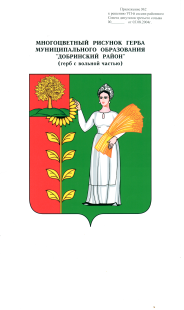 П О С Т А Н О В Л Е Н И ЕАДМИНИСТРАЦИИ СЕЛЬСКОГО ПОСЕЛЕНИЯВЕРХНЕМАТРЕНСКИЙ СЕЛЬСОВЕТДобринского муниципального района Липецкой области01.06.2017 г.                                  с.Верхняя  Матренка                           №  59Об организационно - правовом, финансовом, материально-техническом обеспечении первичных мер пожарной безопасности в границах населенных пунктов сельского поселения Верхнематренский сельсовет
Во исполнение Федеральных законов от 21.12.1994 № 69-ФЗ «О пожарной безопасности», от 22.07.2008 № 123-ФЗ «Технический регламент о требованиях пожарной безопасности», руководствуясь Федеральным законом от 06.10.2003 № 131-ФЗ «Об общих принципах организации местного самоуправления в Российской Федерации» и в целях повышения противопожарной устойчивости жилых, административных зданий и объектов экономики на территории сельского поселения, администрация сельского поселения Верхнематренский сельсоветПОСТАНОВЛЯЕТ:
1. Принять прилагаемое Положение об организационно – правовом, финансовом и материально – техническом обеспечении первичных мер пожарной безопасности в границах населенных пунктов сельского поселения Верхнематренский сельсовет.
2. В процессе тушения пожаров использовать первичные средства пожаротушения, имеющиеся у населения и организациях, расположенных на территории поселения. 3. Настоящее постановление вступает в силу со дня его  официального обнародования и подлежит  размещению на официальном сайте сельского поселения Верхнематренский сельсовет в информационно-телекоммуникационной сети «Интернет».4. Контроль выполнения данного постановления оставляю за собой. 

Глава администрациисельского поселенияВерхнематренский сельсовет					Н.В.ЖаворонковаПринятопостановлением администрации сельского поселенияВерхнематренский сельсоветот 01.06.2017г. № 59Положениеоб организационно-правовом, финансовом и материально-техническом обеспечении первичных мер пожарной безопасности в границах населенных пунктов сельского поселения Верхнематренский сельсоветОбщие положения 
         1.Настоящее положение определяет организационно-правовое, финансовое, материально-техническое обеспечение первичных мер пожарной безопасности в границах населенных пунктов  сельского поселения Верхнематренский сельсовет. 
          2.Первичные меры пожарной безопасности – это реализация принятых в установленном порядке норм и правил по предотвращению пожаров, спасению людей и имущества от пожаров.          3.Обеспечение первичных мер пожарной безопасности в границах населенных пунктов  сельского поселения Верхнематренский сельсовет относится к вопросам местного значения. 4. Вопросы, не отраженные в настоящем положении, регламентируются нормами федерального и областного законодательства. 2.Организационно-правовое обеспечение первичных мер пожарной безопасности
1. Организационно-правовое обеспечение первичных мер пожарной безопасности в границах населенных пунктов сельского поселения Верхнематренский сельсовет предусматривает: - регулирование вопросов организационно-правового, финансового, материально-технического обеспечения первичных мер пожарной безопасности; 
- разработку и осуществление мероприятий по обеспечению пожарной безопасности индивидуальных жилых домов на территории поселения и объектов муниципальной собственности; - включение мероприятий по обеспечению пожарной безопасности в планы и программы развития поселения; - разработку, утверждение и исполнение бюджета поселения в части расходов на обеспечение первичных мер пожарной безопасности; 
- установление плана привлечения сил и средств, для тушения пожаров и проведения аварийно-спасательных работ на территории поселения; 
- установление особого противопожарного режима на территории населенных пунктов поселения;- установление на время особого противопожарного режима дополнительных требований пожарной безопасности;- проведение противопожарной пропаганды и организация обучения населения мерам пожарной безопасности; - организацию работы межведомственной комиссии на период проведения инвентаризации источников противопожарного водоснабжения на территории сельского поселения Верхнематренский сельсовет. 
3. Материально-техническое обеспечение первичных мер пожарной безопасности
1. Материально-техническое обеспечение первичных мер пожарной безопасности предусматривает:- обеспечение беспрепятственного проезда пожарной техники к месту пожара; 
- обеспечение надлежащего состояния источников противопожарного водоснабжения, находящихся на территории поселения; - организация работ по содержанию в исправном состоянии средств пожарной безопасности жилых и общественных зданий, находящихся в муниципальной собственности; 
- поддержание в постоянной готовности техники, приспособленной для тушения пожара.2. Материально-техническое обеспечение первичных мер пожарной безопасности осуществляется в порядке и по нормам, установленных требованиями постановлений и распоряжений Российской Федерации, Правительства Липецкой области и администрации сельского поселения Верхнематренский сельсовет Добринского  муниципального района.
4. Финансовое обеспечение первичных мер пожарной безопасности 
1. Финансовое обеспечение первичных мер пожарной безопасности на территории поселения в соответствии с Федеральным законом от 21.12.1994 № 69-ФЗ «О пожарной безопасности» является расходным обязательством поселения. В пределах средств, предусмотренных решением Совета депутатов о бюджете на соответствующий финансовый год. 2. Финансовое обеспечение первичных мер пожарной безопасности включает в себя: - финансирование расходов на приобретение и монтаж пожарной сигнализации, систем автоматического пожаротушения, первичных средств пожаротушения; 
- проведение огнезащитной обработки деревянных и металлических несущих конструкций; - закупку пожарно-технической продукции; - разработку и организацию выполнения целевых программ по обеспечению пожарной безопасности; - приобретение аварийно-спасательного имущества и техники, организацию противопожарной пропаганды и обучение мерам пожарной безопасности.
- финансовое и материально – технического обеспечения деятельности добровольной пожарной охраны.